Rural Churches Repair FundApplication FormApplication Form to use when applying for grants from the Rural Churches Repair Fund & Sherrard Trust. * This fund is for churches and churchyards (not church halls).Please note that the average grant awarded is between £500-£1000.The panel is unlikely to grant higher amounts unless an exceptional circumstance.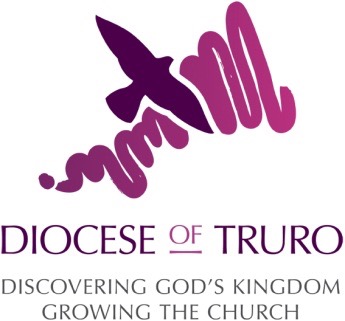 Application Form for a grant from the Rural Churches Repair Fund & Sherrard Trust.Please return this Application Form (preferably electronically) to Sue Thorold. If you need advice or help when completing the form please email sue.thorold@truro.anglican.org  or phone her on 01872 274351. 
2. Information about the nature of the workFinance and Budgeting4. Monitoring and ReportingPlease attach the following if applicable:Specification of workPlansQuotesPhotographsApplicant’s signature: __________________________Date:                           __________________________
Name of Parish Priest or Rural Dean:  ________________________________Please note that any incomplete forms will be returned to the applicant.5. Archdeacon(s) 6. DAC7. Executives decisionName of Church:Church Listing:Parish:Contact name:Address:Telephone No.:Email:Describe the repair work:Has your Quinquennial Architect assessed the repair work:Has an application for Faculty been made to the DAC & if so has it been recommended?If the DAC has not been consulted please provide a specification & estimate of the work; Please also explain why the DAC has not been consulted:If multiple works are planned, which specific works is this grant to support?Will you be applying for a Listed Places of Worship Grant on completion of the work to recover the VAT paid? More information is available at: http://www.churchcare.co.uk/shrinking-the-footprint/news-and-campaigns/shrinking-the-footprint-news/459-100-vat-refund-for-listed-churchesIf not, please explain why.Fabric Fund and other unrestricted reserves£Please itemize the level of your fabric fund and the total level of all unrestricted reserves.Total :Expenditure£Cost (excluding VAT):*Please note that if the building is listed you will be required to reclaim VAT as far as you can.Total :Income£Amount raised locally to date:Has a grant been made or applied for from any other source- if so give details of all:Enter text here.Enter text here.Enter text here.TotalTotal Grant requestedWho will be managing and overseeing the repair work?Comments: Signed:                                                                          Date:                       Comments:Signed:                                                                             Date:                       Grant amount: £Comments:Date :